ΕΛΛΗΝΙΚΗ ΔΗΜΟΚΡΑΤΙΑΠΑΝΕΠΙΣΤΗΜΙΟ ΠΕΛΟΠΟΝΝΗΣΟΥ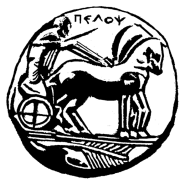 Α Ι Τ Η Σ ΗΘέμα: Χορήγηση  άδειας για λόγους ανωτέρας βίαςΕιδική άδεια για λόγους ανωτέρας βίας με αποδοχές έως δύο (2) φορές ετησίως και έως μία (1) εργάσιμη ημέρα κάθε φορά, σύμφωνα με το άρθρο 30 του Ν.4808/2021Επώνυμο :……………………………………..Όνομα:………………………………………...Πατρώνυμο:…………………………………..Κατηγορία/ειδικότητα : ΥΕ /ΔΕ /ΤΕ /ΠΕΙδιότητα:                   Μόνιμος / Ι.Δ.Α.Χ.Υπηρεσία:……………………………………..Τηλέφωνα :……………………………………Συνηγορώ για τη χορήγηση της άδειας *Ο/Η Προϊστάμενος/μένη*Κατά το διάστημα της απουσίας του υπαλλήλου διασφαλίζεται η απρόσκοπτη λειτουργία της Υπηρεσίας από τον/την ……………………………..ΠΡΟΣ:Τη Διεύθυνση Ανθρώπινου Δυναμικού,Τμήμα Μελών Διοικητικού ΠροσωπικούΆΔΕΙΑ ΓΙΑ ΛΟΓΟΥΣ ΑΝΩΤΕΡΑΣ ΒΙΑΣΠαρακαλώ να μου χορηγήσετε άδεια για λόγους ανωτέρας βίας απουσίας μίας (1)  εργάσιμης ημέρας την …...……..…………………………. σύμφωνα με την συνημμένη ιατρική γνωμάτευση.             Ο/Η Αιτών/ούσα         Ημερομηνία, ……/……/…….